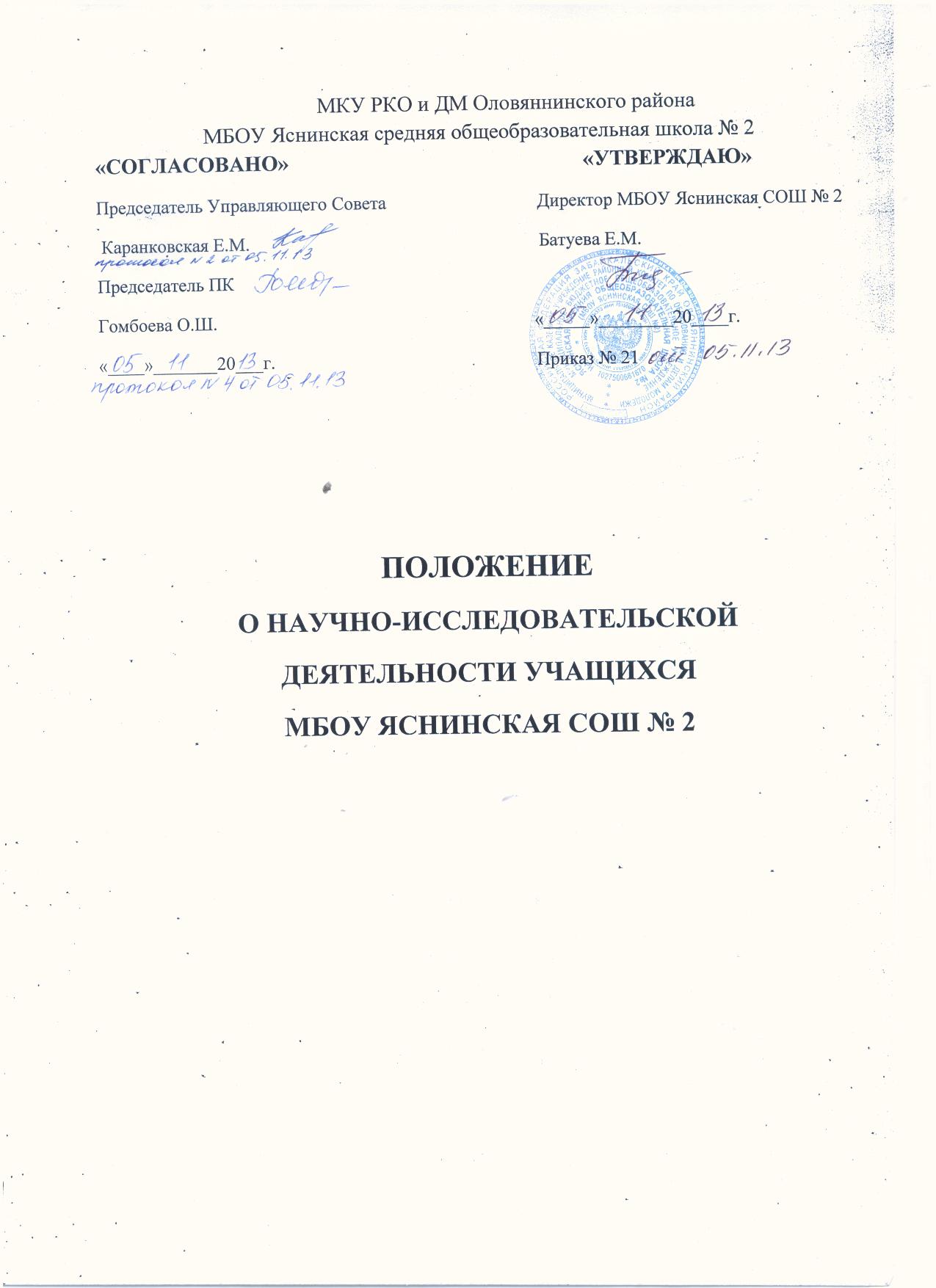 ПОЛОЖЕНИЕО НАУЧНО-ИССЛЕДОВАТЕЛЬСКОЙДЕЯТЕЛЬНОСТИ УЧАЩИХСЯ1. Общие положенияНаучно-исследовательская деятельность учащихся - процесс совместной деятельности учащегося и педагога по выявлению сущности изучаемых явлений и процессов, по открытию, фиксации, систематизации субъективно и объективно новых знаний, поиску' закономерностей, описанию, объяснению, проектированию. Настоящее положение разработано в соответствии с Федеральным законом от 29.12.2012г №273-Ф3 «Об образовании в Российской Федерации», Уставом школы.Целью научно-исследовательской работы учащихся является создание условий для развития творческой личности, ее самоопределения и самореализации.Для реализации поставленной цели решаются следующие задачи:-	формировать интересы, склонности учащихся к научно-исследовательской деятельности, умения и навыки проведения исследований;- развивать интерес к познанию мира, сущности процессов и явлений (науки, техники, искусства, природы, общества и т.п.);развивать умения самостоятельно, творчески мыслить и использовать их на практике;способствовать мотивированному выбору профессии, профессиональной и социальной адаптации.2. Организация научно-исследовательской деятельности учащихсяНаучными руководителями учащихся являются учителя, педагоги дополнительного образования.Направление и содержание научно-исследовательской работы определяется учащимся совместно с научным руководителем. При выборе темы можно учитывать приоритетные направления стратегии развития школы и индивидуальные интересы учащегося и педагога. Тема утверждается научным руководителем по согласованию с методическим объединениемучителей.Научный руководитель консультирует учащегося по вопросам планирования, методики, оформления и представления результатов исследования.Формами отчетности научно-исследовательской работы учащихся являются: реферативные сообщения, доклады, статьи, стендовые отчеты, компьютерные программы, видеоматериалы, приборы, макеты и др.2.5. Лучшие работы учащихся (по решению научного общества учащихся школы) могут
быть поощрены дипломами, ценными подарками, рекомендованы к представлению на	•>'■•конференции,   регионального,   федерального,   могут   быть   направлены   на   конкурсы, олимпиады и т.д.3. Виды научно-исследовательской деятельности учащихсяОсновными видами научно-исследовательской деятельности учащихся являются:проблемно-реферативный: аналитическое сопоставление данных различных литературных источников с целью освещения проблемы и проектирования вариантов ее решения;аналитико-систематизирующий: наблюдение, фиксация, анализ, синтез, систематизация количественных и качественных показателей изучаемых процессов и явлений;диагностико-прогностический: изучение, отслеживание, объяснение и прогнозирование качественных и количественных изменений изучаемых систем, явлений, процессов, как вероятных суждений об их состоянии в будущем; обычно осуществляются научно-технические, экономические, политические и социальные прогнозы (в том числе в сфере образования);изобретательско-рационализаторский: усовершенствование имеющихся, проектирование и создание новых устройств, механизмов, приборов;экспериментально-исследовательский: проверка предположения о подтверждении или опровержении результата;проектно-поисковый: поиск, разработка и защита проекта - особая форма нового, где целевой установкой являются способы деятельности, а не накопление и                                       анализ фактических знаний.4. Критерии оценки научно - исследовательской деятельности учащихсяАктуальность выбранного исследования.Качественный анализ состояния проблемы, отражающий степень знакомства автора с современным состоянием проблемы.4.3.	Умение   использовать   известные  результаты   и   факты,  знания   сверх   школьной,
программы.Владение автором специальным и научным аппаратом.Сформулированность и аргументированность собственного мнения.Практическая и теоретическая значимость исследования. Четкость выводов, обобщающих исследований.4.8. Грамотность оформления и защиты результатов исследования.